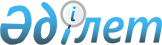 О внесении изменений в постановление Правительства Республики Казахстан от 24 ноября 2017 года № 772 "О некоторых вопросах специальных экономических зон"Постановление Правительства Республики Казахстан от 2 июня 2021 года № 366
      Правительство Республики Казахстан ПОСТАНОВЛЯЕТ:
      1. Внести в постановление Правительства Республики Казахстан от 24 ноября 2017 года № 772 "О некоторых вопросах специальных экономических зон" следующие изменения:
      в Положении о специальной экономической зоне "Астана – Технополис", утвержденном указанным постановлением:
      абзац второй пункта 1 изложить в следующей редакции:
      "Территория СЭЗ составляет 736,62 гектара и является неотъемлемой частью территории Республики Казахстан.";
      пункт 4 изложить в следующей редакции:
      "4. Перечень приоритетных видов деятельности СЭЗ, соответствующих целям ее создания, а также порядок включения приоритетных видов деятельности в указанный перечень определяются уполномоченным государственным органом, осуществляющим государственное регулирование в сфере создания, функционирования и упразднения специальных экономических и индустриальных зон, по согласованию с уполномоченным органом по государственному планированию и уполномоченным органом, осуществляющим руководство в сфере обеспечения поступлений налогов и других обязательных платежей в бюджет.";
      приложение к Положению о специальной экономической зоне "Астана – Технополис", утвержденному вышеуказанным постановлением, изложить в новой редакции согласно приложению к настоящему постановлению.
      2. Настоящее постановление вводится в действие со дня его подписания.  План границ
специальной экономической зоны "Астана – Технополис"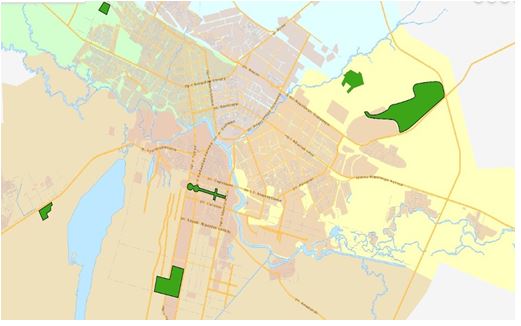 
      Территория специальной экономической зоны "Астана-Технополис". S = 736,62 га.
					© 2012. РГП на ПХВ «Институт законодательства и правовой информации Республики Казахстан» Министерства юстиции Республики Казахстан
				
      Премьер-Министр
Республики Казахстан 

А. Мамин
Приложение
к постановлению Правительства
Республики Казахстан
от 2 июня 2021 года № 366Приложение 
к Положению о специальной
экономической зоне
"Астана – Технополис"